Uchwała Nr XXI/142/2016Rady Powiatu Mławskiegoz dnia 30 listopada 2016 rokuw sprawie przyjęcia Apelu Rady Powiatu Mławskiego dot. wprowadzenia reformy edukacjiNa podstawie § 20 ust. 2 pkt. 2 Statutu Powiatu Mławskiego przyjętego uchwałą                              Nr XXVII/186/2009 Rady Powiatu Mławskiego z dnia 26 marca 2009 roku (Dziennik Urzęd. Woj. Mazowieckiego z dnia 21 maja 2009 roku Nr 74, poz. 1982 ze zm.) – Rada Powiatu Mławskiego uchwala się, co następuje:§ 1Uchwala się  Apel dot. wprowadzenia reformy edukacji w brzmieniu załącznika do niniejszej uchwały.§ 2Upoważnia się Przewodniczącego Rady Powiatu Mławskiego do przekazania niniejszego Apelu Prezydentowi Rzeczypospolitej Polskiej, Prezesowi Rady Ministrów, Ministrowi Edukacji Narodowej, Posłom na Sejm Rzeczypospolitej Polskiej z Okręgu Wyborczego                 Nr 16, Senatorowi Rzeczypospolitej Polskiej z Okręgu Wyborczego Nr 39.§ 3Uchwała wchodzi w życie z dniem podjęcia.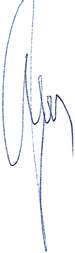 Przewodniczący Rady PowiatuHenryk Antczak                                                                                                                             Zał. do uchwały Nr XXI/142/2016                                                                                                           Rady Powiatu Mławskiego                                                                                                z dnia 30.11.2016r.ApelRady Powiatu Mławskiegow sprawie wprowadzenia reformy edukacjiRada Powiatu Mławskiego pragnie zwrócić uwagę na kierowane do radnych niepokojące pytania od środowiska oświatowego – nauczycieli, uczniów i rodziców dotyczące zapowiadanej reformy edukacji.Wyrażamy troskę w przedmiocie proponowanych zmian od 2017 roku                                      a w szczególności jesteśmy zaniepokojeni tempem wprowadzania tego procesu.Pozytywne zmiany w edukacji, jak w każdej innej dziedzinie życia są potrzebne, jednakże powinny być one głęboko przeanalizowane i ukierunkowane na dobro dzieci, młodzieży i ich rodziców oraz nauczycieli. Rada uważa, że wprowadzone zmiany winny wynikać z nowych idei programowych, potrzeb rozwojowych dzieci i młodzieży oraz zdefiniowanych problemów.                       Wskazuje również, że przed powiatem, jako organem prowadzącym szkoły ponadgimnazjalne rysuje się problem rekrutacji do szkół w 2019 roku, w którym „spotkają się” absolwenci ostatniego rocznika gimnazjalnego oraz ósmej klasy szkoły podstawowej,                                       co znacząco utrudni organizację pracy szkół. Zmiana struktury szkolnictwa wydłuży o rok okres dojazdów uczniów do szkół średnich.	Rada Powiatu Mławskiego wyraża zaniepokojenie również krótkim okresem na przygotowanie nauczycieli do realizacji nowej podstawy programowej i wnioskuje                                                                         o rozważenie niniejszego Apelu w prowadzonych pracach nad projektami ustaw: Przepisy wprowadzające ustawę Prawo oświatowe oraz Prawo oświatowe.       Przewodniczący Rady Powiatu       Henryk Antczak